Jewish Foundation of Memphis Board of Directors Meeting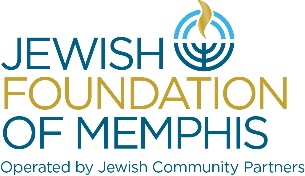 August 30, 2021, 5:00 pmMINUTESOn August 30, 2021, Jewish Foundation of Memphis held a Board Meeting to conduct its business via Zoom.us.  At 5:00 pm, Mr. Anthony Morrison, chair of the Jewish Foundation of Memphis Board of Directors, called the meeting to order.Jewish Foundation of Memphis Board of Trustees in attendanceDot Bilsky, Stanley Bilsky, Sandy Blockman, Judy Bookman, Sam Chafetz, Aileen Cooper, Rick Fogelman, Hal Fogelman, David Greenberg, Paula Jacobson, Charles Jalenak, Marty Kelman, Reed Landau, Ron Lazarov, Emily Lennon, Anthony Morrison, Judy Moss, Laura Paller, Wendy Rotter, Judy Royal, Jason Salomon, and Elkan ScheidtJewish Community Partners Staff in AttendanceMichael Barnett, Sheri Gadberry, Laura Linder, Larry Schaffer, Sarah Vanderwalde, and Tim Wheat Mr. Morrison called for approval of the May 12, 2021 Board Minutes. Marty Kelman moved that the minutes be approved, and Charles Jalenak seconded the motion. The May 12, 2021 Board Minutes were approved.Foundation Grant ApprovalAnthony Morrison, chair of the Jewish Foundation of Memphis, reviewed the July and August 2021 grants for board approval. The grants list includes 140 organizations for a total of $638 thousand dollars in grants. Ron Lazarov moved that the grants be approved and Sam Chafetz seconded the motion. The July 2021 and August 2021 grants were approved.  Confidentiality and Conflict of Interest Agreement and Conflict of Interest Disclosure FormAnthony Morrison, chair of the Jewish Foundation of Memphis, reviewed the FY 2021-2022 Confidentiality and Conflict of Interest Agreement and Conflict of Interest Disclosure Form. Each document was included in the board retreat gift bag delivered to all Foundation board members. Mr. Morrison instructed board members to review, complete, sign and return these 3 documents to the Foundation office.IcebreakerSarah Vanderwalde, Foundation, introduced Brian Tarallo with Lizard Brain for the following icebreaker exercises:What values drive giving? Some answers: Family Obligation, Passion, Legacy, Philanthropy, helping others, Tax Deduction, Appreciation, Torah obligation, gratitude, and love of community.Role of the BoardLaura Linder, JCP CEO & President, explained what the role of a board member is and that is to be a Jewish leader, assist the Foundation achieve one of its goals in working with families on achieving their charitable goals. By looking at the grants list for approval, board members can see the impact of Jewish philanthropy. Grants are an asset of the Foundation and require board approval. All grants go through and internal due diligence process before being sent out for approval. Grants must be to a 501c3; the donor cannot receive any benefit and it can’t be in conflict with our values.Mrs. Linder led the board members through the following engagement exercises:What Values Drive You as a Leader? Some answers: Responsibility, giving back, passion, paying it forward, and commitment to sustaining our community.Is there someone who along the way inspired you? (Who)? Marty Kelman responded that Jerome Makowsky, Nick Ringel, Irby Cooper, and Morris Kriger were role models to him and he appreciated their leadership.What do you see in these leaders that you want to share forward? Some answers: their passion, generosity, inclusivity, dedication to vision. Generosity of time, wisdom, and money.SWOT AnalysisMrs. Linder and Sarah Vanderwalde reviewed SWOT (Strength. Weakness. Opportunity. Threat.)The analysis is deliberate planning method for organizations.Strengths: Professional Advisors, our investment platform, committed professional staff.Weakness: follow through, need younger donorsThreats: Technology challenges and Competition such as FidelityOpportunities: Foundation Network and Serving the CommunityWhat other opportunities are out there that we have not tried?Advanced planning strategies; life insurance, gift annuities, CRT, Charitable Lead Trusts.Anthony Morrison concluded the meeting with comments on Current Donors versus Legacy Donors. He announced Jason Salomon will be the next Foundation Chair.The meeting was adjourned at 6:15 pm.